12 декабря 2018 года состоятся выборы в Молодежный парламент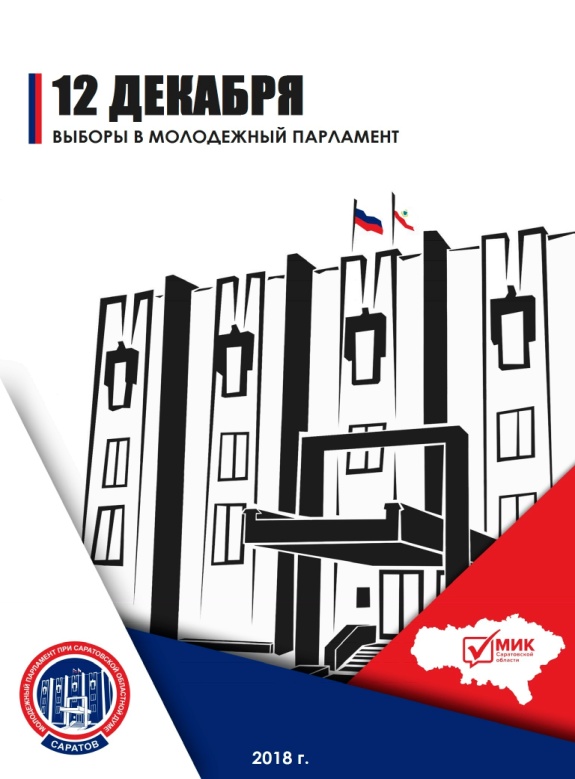 С 	С целью приобщения молодежи                     к избирательному процессу и повышения правовой культуры молодых и будущих избирателей, а также для формирования кадрового резерва для системы избирательных комиссий, Молодежная избирательная комиссия Саратовской области при содействии избирательной комиссии Саратовской области проводит выборы в Молодежный парламент.Подготовку и проведение выборов в Аткарском муниципальном районе осуществляет Молодежная избирательная комиссия Аткарского муниципального района. Право избирать членов Молодежного парламента от Аткарского муниципального района имеют граждане Российской Федерации в возрасте              от 14 до 30 лет (на день голосования), проживающие на территории Аткарского муниципального района.   Правом быть избранными в Молодежный парламент от Аткарского муниципального района, обладают граждане Российской Федерации в возрасте от 16 до 30 лет (на день голосования), проживающие на территории Аткарского муниципального района.При проведении данных выборов на территории области будет использоваться электронное голосование с помощью сервиса «Polys», поддерживаемого лабораторией Касперского, – системы онлайн-голосований, основанной на технологии блокчейн.Молодёжной избирательной комиссией Аткарского муниципального района зарегистрированы кандидаты в члены Молодёжного парламента:Капралов Максим Андреевич - 1992 года рождения, учитель информатики МОУ ООШ №2 города Аткарска;Кучменко Екатерина Андреевна - 1999 года рождения, методист Управления образования Администрации Аткарского МР:Цайдер Ксения Дмитриевна - 1996 года рождения, консультант отдела информации Администрации Аткарского МРГолосование на выборах состоится 12 декабря 2018 года с 10 до 13 часов на избирательном участке в помещении Районного Культурного Центра                  по адресу: г.Аткарск, ул.Чапаева, д.54